Appendix F: 
Recruiting SignWe are looking for consumers to help us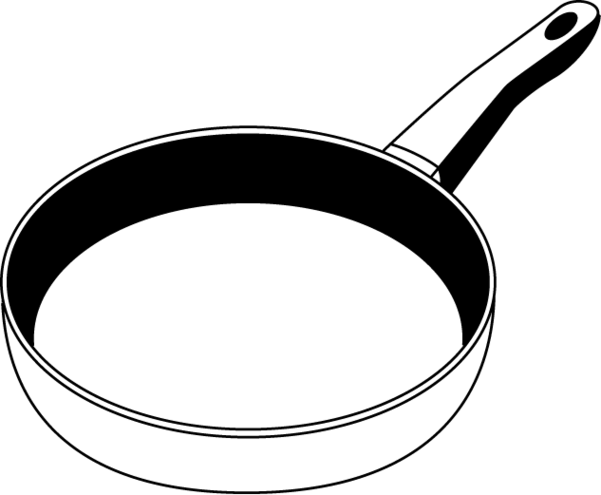 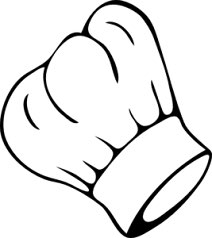 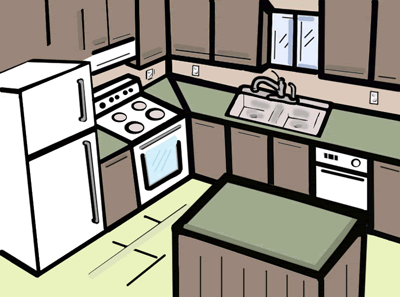 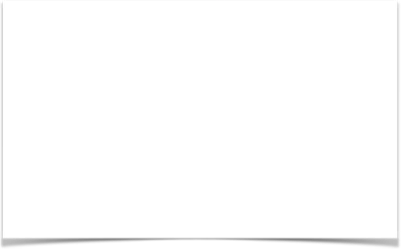 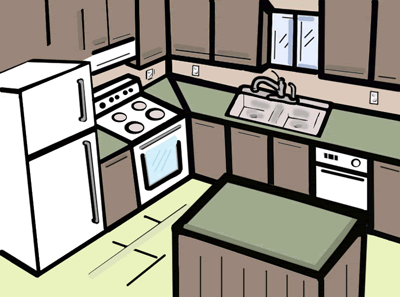 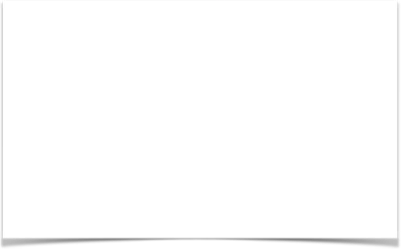 NC State University researchers are looking for study participants to come to an on-campus kitchen and prepare food just like they would at home. The goals of the study are to learn about cooking practices and evaluate recipes. If eligible, you will receive a $100 gift card and a free gift for taking part in the 2- to 2.5-hour study.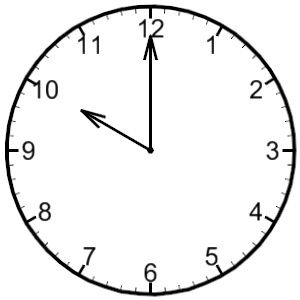 Se buscan personas que cocinen en casa para ayudarnos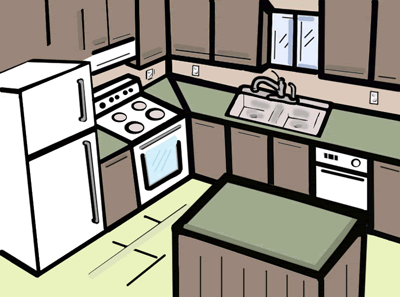 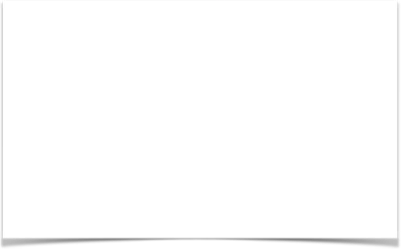 Los investigadores científicos de la Universidad Estatal de Carolina del Norte están buscando participantes para un estudio, para que vengan a una cocina en las instalaciones de la universidad y preparen alimentos de la misma manera como lo harían en su hogar. Los objetivos del estudio son aprender las prácticas al cocinar y evaluar recetas. Si usted cumple los requisitos, recibirá una tarjeta de regalo de $100 dólares y un regalo gratis por tomar parte en el estudio que dura de 2 a 2 horas y media.